A VENDRE a détenteur de catégorie B valideSIG SAUER P226 SPORT II SL  Cal. 9X191390 euros2 chargeurs Plaquettes boisCompensateur amovibleHausse réglableModèle rare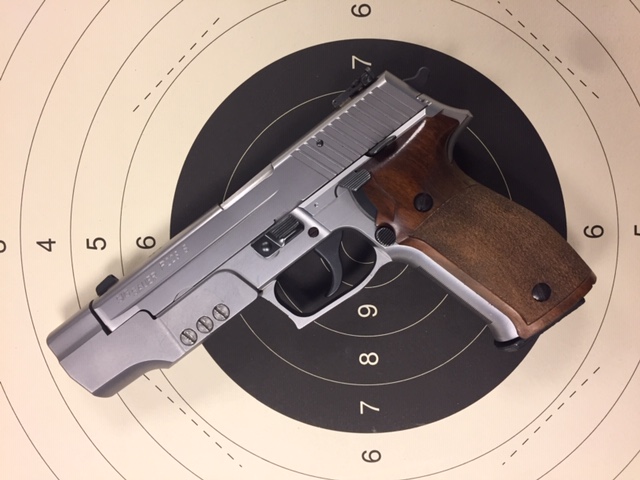 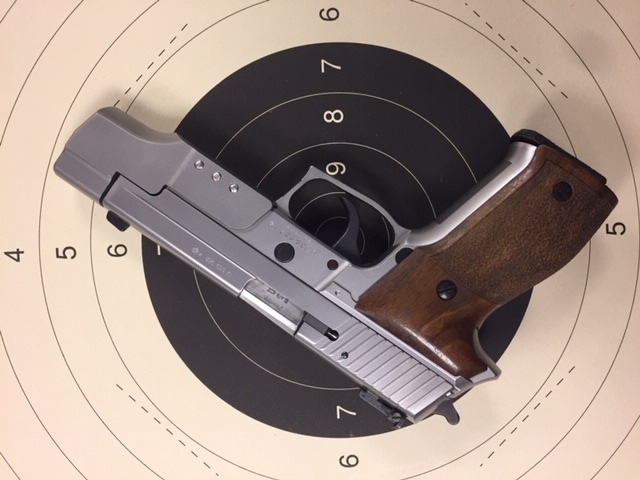 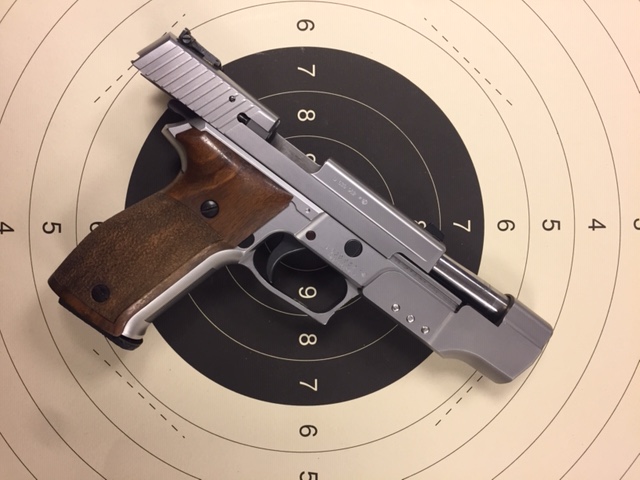 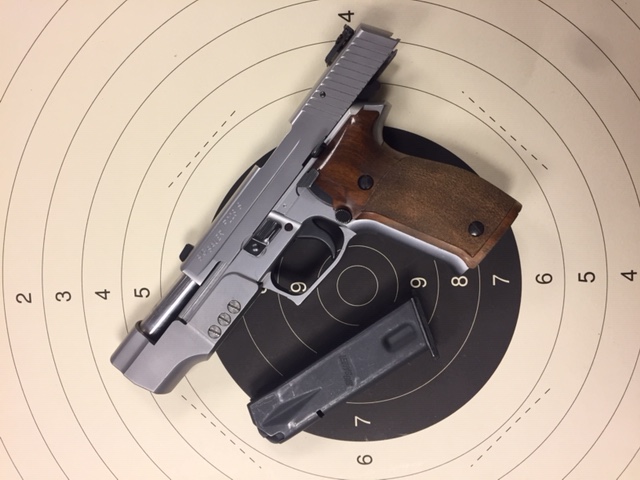              https://www.youtube.com/watch?v=5tHPPG6llgU   (allez voir la démo sur youtube)        Possibilité de tester l’arme sur un club de la Région Parisienne.       Transaction en Armurerie Jean Pierre H. au 06.22.62.75.98